«21» август 2020 й.                             № 40                                «21» августа 2020 г.О внесении изменений в Регламент Совета сельского поселения Тактагуловский сельсовет муниципального района Бакалинский район Республики БашкортостанРуководствуясь Федерального закона от 06 октября 2003 года № 131-ФЗ «Об общих принципах организации местного самоуправления в Российской Федерации», Законом Республики Башкортостан от 10 июля 2019 г. №122-3 «О старостах сельских населенных пунктов в Республике Башкортостан» и Уставом сельского поселения Тактагуловский сельсовет муниципального района Бакалинский район Республики Башкортостан,  в целях обеспечения участия населения муниципального образования в осуществлении местного самоуправления Совет сельского поселения Тактагуловский сельсовет муниципального района Бакалинский район Республики БашкортостанРЕШИЛ:Внести в Регламент Совета  сельского поселения Тактагуловский сельсовет муниципального района Бакалинский район Республики Башкортостан, утвержденный решением  Совета  сельского поселения Тактагуловский сельсовет муниципального района Бакалинский район Республики Башкортостан изменения согласно приложению к настоящему Решению.Опубликовать настоящее Решение путем вывешивания на информационном стенде в здании администрации сельского поселения Тактагуловский сельсовет и на официальном сайте  http://Taktagul.ru.Настоящее Решение вступает в силу после дня его официального обнародования Глава сельского поселенияТактагуловский сельсоветмуниципального районаБакалинский районРеспублики Башкортостан                                                          Л.М. Ахунова   Приложениек решению Совета сельского поселения Тактагуловский сельсоветмуниципального районаБакалинский районРеспублики Башкортостанот «21» августа 2020 года № 40Изменения ,вносимые в Регламент Советасельского поселения Тактагуловский сельсовет муниципального районаБакалинский район Республики Башкортостан1.Статью __ «Порядок проведения  заседаний Совета дополнить новым пунктом __ «На заседание Совета вправе принимать участие староста(старосты) с. Тактагулово, д. Гурдыбашево, д. Кандалакбашево.2 .Статью __ «Порядок проведения  заседаний постоянных заседаний комиссий Совета» дополнить новым пунктом __ «В работе комиссии вправе принимать участие староста(старосты) с. Тактагулово, д. Гурдыбашево, д. Кандалакбашево.Башкортостан РеспубликаҺыБакалы районымуниципаль районыныңТоктагол ауыл советыауыл биләмәһе Советы452655, Токтагол ауылыЙэштэр урамы, 9, тел. 2-98-36https://taktagul.rue-mail: Taktagul2008@yandex.ru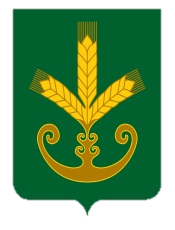 Республика БашкортостанСовет сельского поселенияТактагуловский сельсоветмуниципального районаБакалинский район452655, с. Тактагуловоул. Молодежная, 9, тел. 2-98-36https://taktagul.rue-mail: Taktagul2008@yandex.ruҠАРАРРЕШЕНИЕ